Муниципальное бюджетное общеобразовательное учреждение Дзержинская средняя школа №2                               Утверждаю______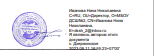 Директор школы: Н.Н. ИвановаПРОГРАММА ПО ПРОТИВОДЕЙСТВИЮ И ПРОФИЛАКТИКЕ ВРЕДНЫХ ПРИВЫЧЕК2023/2024 учебный годПРОГРАММА по противодействию и профилактике вредных привычекЦЕЛЬ: Создание условий для формирования личностных ресурсов, обеспечивающих развитие у детей и подростков социально-нормативного жизненного стиля с доминированием ценностей здорового образа жизни, действенной установки на отказ от приема психоактивных веществ.  ЗАДАЧИ: Обогатить школьников знаниями о негативном влиянии курения, употребления алкоголя и наркотиков на здоровье человека и общества; Способствовать развитию умения принимать решения и брать ответственность на себя; ПЛАН РАБОТЫ: 1.     Проведение 	анкетирования 	учащихся 	с 	целью 	изучения информированности учащихся по изучаемой проблеме. 2.      Изучение имеющегося опыта работы по данному направлению; Организация взаимодействия с учреждениями здравоохранения, УВД, социальной защиты. Внедрение 	инновационных 	педагогических 	и 	психологических технологий, обеспечивающих развитие ценностей здорового образа жизни и отказа от «пробы» ПАВ; Подбор литературы и методических разработок для классных руководителей по данной проблеме. Пояснительная записка: Одной из серьезнейших проблем современного общества остается проблема употребления табакокурения, алкоголя, наркотических и токсических веществ. Образовательное учреждение является важнейшим после семьи фактором, способным существенно влиять на сознание ребенка, обеспечивать защиту его прав и законных интересов, выявлять причины и условия развития преступных наклонностей, существенно влиять на обстановку в семьях, относящихся к «группе риска», и корректировать процесс развития личности ребенка. Система семейного воспитания претерпела значительные изменения, что обусловлено рядом негативных факторов: социальными, экономическими трудностями, неблагоприятным психологическим климатом, недостаточным уровнем психолого-педагогической культуры родителей, а также правовых знаний у детей. В результате даже во вполне благополучных семьях часто отсутствует взаимопонимание между детьми и родителями. Следствием этого является отсутствие превентивной психологической защиты, ценностного барьера у ребенка или подростка, препятствующего негативным проявлениям в его поведении, а также является проблема здоровья детей, в последнее время обозначенная как главная программа национальной безопасности России. Об этом свидетельствует заметное увеличение в обществе, особенно в подростковой среде, социально обусловленных заболеваний, таких, как алкоголизм, наркомания, табакокурение, СПИД. Необходимость создания и реализации программы по профилактике табакокурения, употребления алкоголя, наркотических и токсических веществ обусловлена именно этими факторами. Выход из этой ситуации возможен в выработке механизмов эффективного взаимодействия образовательного учреждения, семьи, ведомственных организаций, занимающихся профилактикой асоциального поведения детей и подростков, совершенствовании воспитательного процесса, направленного на формирование у учащихся активной гражданской позиции, правовой культуры и культуры здорового образа жизни. Ожидаемые результаты реализации программы Основные результаты реализации программы: уменьшение факторов риска, приводящих к безнадзорности, правонарушениям и развитию негативных зависимостей у детей и подростков; активизация социально значимой деятельности детей, педагогов, родителей учащихся и общественности в микрорайоне; повышение уровня правовой культуры у учащихся и родителей; отсутствие 	фактов 	совершения 	учащимися правонарушений 	и преступлений; создание системы комплексного взаимодействия между образовательным учреждением, 	семьей, 	правоохранительными органами, 	органами здравоохранения и общественными организациями в целях предупреждения наркомании, токсикомании, табакокурения, пьянства и алкоголизма среди несовершеннолетних. Пояснительная записка Можно констатировать тот факт, что все предпринимаемые попытки остановить рост детского алкоголизма, курения, наркомании до сих пор не увенчались успехом. Одна из наиболее существенных причин – крайнее упрощенное представление о профилактике. Традиционно усилия специалистов – медиков, юристов, политиков сосредоточены на воздействии внешних (по отношению к человеку) запретов, которые плохо защищают подростка. Изменившееся социально-экономическое положение в стране требует от подростка быстрой адаптации к новым условиям существования. Современные образовательные учреждения столкнулись с новыми проблемами, захлестнувшими общество: подростковая преступность, наркомания, токсикомания. Эти проблемы носят общественный характер. Опыт доказывает, что в подростковой среде необходимо сделать акцент на формирование личностного иммунитета к соблазну употребления психоактивных веществ (далее-ПАВ), предупредить возникновение желания к их употреблению. Данное положение дел требует комплексной первичной профилактики употребления ПАВ, т.к. отсутствие целостной научно обоснованной системы профилактики аддиктивного поведения, в первую очередь среди обучающихся, не позволяет оказывать адекватное противодействие этим негативным явлениям. Первичная профилактика потребления ПАВ должна быть направлена на предотвращение аддиктивного поведения подростков – потенциальных и реальных потребителей алкоголя, наркотических и токсических веществ. Родители, педагоги, медицинские работники и общественность должны стать наиболее активными субъектами профилактики отклоняющегося поведения и употребления ПАВ подростками. Многие родители, даже ответственно относящиеся к выполнению своих родительских обязанностей, не обладают достаточными знаниями о критериях здоровья, о причинах, признаках и последствиях употребления ПАВ, о способах своевременного выявления и предупреждения различных форм отклоняющегося поведения. С другой стороны, в образовательных учреждениях отмечается дефицит педагогических и медицинских кадров, способных квалифицированно организовать работу по профилактике употребления ПАВ среди обучающихся, а также их родителей. Сложившееся положение обуславливает необходимость реализации дополнительных мер направленных на повышение уровня осведомленности родителей, педагогических работников и детей о ПАВ и мерах противодействия ее распространению, а также степени их участия в организации профилактической работы с подростками. Успешная профилактика ПАВ связывается исследователями с наличием положительных социально-психологических навыков. Эти навыки обеспечивают умение отказываться от рискованных предложений, видеть положительные и отрицательные стороны явлений, взаимодействовать со сверстниками, дружить, выражать правильно свои чувства. Подростки подражают поведению друг друга. Некоторые авторы считают, что наибольшее влияние на установки и поведение детей оказывают сверстники. Это влияние может быть позитивным и негативным, особенно в употреблении алкоголя и курении. Одна из задач программы – помощь обучающимся в построении позитивных взаимоотношений со сверстниками, обучение умения выбирать друзей.   Одной информации для изменения поведения недостаточно. Обучающиеся должны приобрести знания для того, чтобы самостоятельно критически мыслить и правильно строить своё поведение. Потребление ПАВ имеет негативные, социально-экономические, медицинские, психологические, семейные последствия, в конечном итоге оно снижает качество жизни, как отдельного человека, так и популяции в целом. Современное образовательное учреждение, осуществляя социальную защиту, должно дать обучающимся знания об их правах, социальных гарантиях и социальных нормах. Отсюда и вытекает актуальность разработки Программы на современном этапе образования и воспитания подрастающего поколения. Основные направления работы Информирование и просвещение обучающихся и их законных представителей. Освоение знаний по проблеме профилактики ПАВ, форм работы с участниками программы. Введение знаний по профилактике ПАВ в содержание в ряд учебных предметов: окружающего мира, литературы, физкультуры, истории, ОБЖ, химии, биологии и др. Проведение в центре образования мероприятий по профилактике ПАВ. Участие в районных мероприятиях по профилактике ПАВ.Содержание программы Первичная профилактическая работа состоит из следующих блоков: Информационно-просветительский блок включает в себя работу с обучающимися и их законными представителями. Работа проводится в рамках учебной деятельности в рамках изучаемых предметов: окружающего мира, литературы, физкультуры, истории, ОБЖ, химии, биологии, а также на классных часах, родительских собраниях. Возможно, в рамках развития социального партнерства, привлечение медицинских работников, работников правоохранительных органов и др. заинтересованных людей, распространение информационно-демонстрационного материала пропагандистского характера. Практический блок включает в себя несколько этапов: Диагностический. Проведение мониторинга в центре образования. Основные методы работы на данном этапе: тестирование, анкетирование, интервью. Цель данного этапа – информационный контроль над динамикой процесса профилактики, а также выявление обучающихся « группы риска». Проведение мероприятий, в которых поощряется любое творческое самовыражение обучающихся, их законных представителей и педагогов: тренинги,  родительские собрания  диспуты и дискуссии,  игровые занятия,  деловые и ролевые игры,  спортивные соревнования, праздники здоровья,  выпуск информационных листков и газет о здоровом образе жизни, плакатов, мини – книжек, открыток,  проведение конференций и круглых столов, посвященных проблеме здорового образа жизни,  - создание социальных проектов,  выставки творческого самовыражения: стихи, сочинения, рисунки, поделки, использование аудиовизуальных материалов и наглядных пособий, индивидуальные консультации среди обучающихся, их законных представителей, педагогов. Сотрудничество Подростки подвергаются множеству влияний со стороны общества, и не все эти влияния позитивны. Для того, чтобы программа была эффективной, общество должно принимать и поддерживать их. Программа строится с таким расчетом, чтобы объединить семью, школу, общество в целом едином стремлении передать подросткам навыки эффективных коммуникаций там, где они живут и учатся. Любое отдельно взятое учреждение не в состоянии обеспечить полноценную профилактику употребления алкоголя, ПАВ и курения. Поэтому для проведения программы существенны объединенные усилия и привлечение в образовательное учреждение специалистов в области профилактики, органов внутренних дел и здравоохранения, представителей общественных организаций.  Залогом успеха профилактической программы является участие законных представителей обучающихся в ее реализации. Привлечение законных представителей обучающихся к реализации программы осуществляется через регулярное информирование их о важности профилактики употребления ПАВ через общение на родительских собраниях, предоставление специальной литературы, организации, при необходимости, семинаров и круглых столов и через участие родителей в общественной жизни центра образования. Основные функции субъектов профилактической деятельности при организации работы по профилактике употребления ПАВ: Администрация: осуществляет контроль и координацию профилактической работы в центре образования в целом. Педагоги и классные руководители: благодаря более тесному взаимодействию с обучающимися обеспечивают организацию профилактической работы на уроке. Заместитель директора по воспитательной работе: обеспечивают организацию профилактической работы через проведение общешкольных профилактических мероприятий. Социальный педагог несет ответственность:  за привлечение к совместной деятельности различных заинтересованных организаций, установление с ними постоянных и действенных контактов; • систематическую работу с семьями обучающихся. Органы ученического самоуправления: создают общешкольное волонтерское движение, проводят социологические опросы, участвуют в мероприятиях по профилактике употребления ПАВ. Библиотека центра образования:  обеспечивает информационно-методическую базу профилактической работы. Правоохранительные органы (в сотрудничестве с центром образования): работают с обучающимися и их законными  представителями по вопросам правовой ответственности за употребление, хранение и распространение наркотических средств и психотропных веществ; осуществляют юридическое консультирование по проблемам наркомании; участвуют в обеспечении взаимодействия центра образования с комиссией по делам несовершеннолетних и защите их прав Ясногорского района; • организуют первичный профилактический учет обучающихся, замеченных в приеме ПАВ. Программа 	представляет 	собой 	синтез 	пяти 	современных 	подходов 	к профилактике употребления ПАВ:  Подход, основанный на эмоциональном обучении. Повышение самооценки, развитие навыков принятия решений, формирование способностей справляться со стрессом. Подход, основанный на формирование навыков личностного поведения и межличностного общения. Подход, основанный на роли социальных факторов. Формирование навыков устойчивости к социальному давлению, негативному воздействию средств массовой информации. Подход, основанный на распространении информации о факторах влияния ПАВ на организм, поведение подростка. В работе по данной программе необходимо учитывать следующие компоненты: Образовательный компонент – знание о действии химических веществ на организм человека, о механизмах развития заболевания зависимости, понимание последствий, к которым приводит химическая зависимость. Цель: научить обучающихся понимать и осознавать, что происходит с человеком при употреблении ПАВ. Психологический компонент – коррекция определенных психологических особенностей личности, способствующих развитию зависимости от употребления ПАВ, создание благоприятного климата среди обучающихся, психологическая адаптация подростков “группы риска”. Цель: психологическая поддержка обучающихся через формирование адекватной самооценки, навыков принятия решений, умения противостоять давлению сверстников. Социальный компонент – помощь в социальной адаптации подростка, овладение навыками общения. Цель: формирование социальных навыков, необходимых для здорового образа жизни.  Возрастные этапы профилактики: 6-11 лет: формирование представления о здоровье, его значении, об основах здорового образа жизни; освоение навыков безопасного поведения (в том числе связанных с курением, алкоголизацией и наркотизацией окружающих); развитие навыков самоконтроля, формирование комплексного представления о здоровье, расширение знаний о негативном воздействии вредных веществ на организм человека;  11–13 лет: формирование устойчивости к негативному давлению окружающей среды выработка специальных навыков высокой самооценки себя как личности; необходимо заложить установку “не делай, как другие” по отношению к ПАВ; расширение знаний о негативном воздействии наркогенных веществ на организм (свойства, механизм действия, мифы о безопасности ПАВ).14–16 лет: освоение навыков отказа и навыков пошагового общения в ситуациях наркогенного заражения, умения найти выход в конфликтной ситуации; выработка навыка «умей сказать – НЕТ!» Анализируя работу с детьми разного школьного возраста, обнаружилось противоречие между сложившимися формами и методами воспитательной работы по профилактике табакокурения, алкоголизма и наркомании с одной стороны, и потребностями повышения её эффективности – с другой. Первичная профилактика употребления психоактивных веществ (ПАВ) носила фрагментарный, бессистемный характер. Эти противоречия были осмыслены и доведены до педагогического коллектива, определена проблема распространения «вредных привычек» среди школьников. После чего составлена программа по профилактике употребления ПАВ для учащихся 111класса.  Был накоплен информационный и методический материал по проблемам табакокурения, алкоголизма и наркомании. В школьной библиотеке в течение года действовала выставка на тему: «Мы – за здоровый образ жизни», имеются разработки классных часов, родительских собраний, общешкольных мероприятий. Используемые методы диагностики (беседы, наблюдения, анкетирование, интервьюирования и т.д.) показали положительную динамику проводимой работы. Для повышения педагогической культуры родителей на родительских собраниях не только даётся оценка ситуации по школе, в районе, но даются конкретные рекомендации, советы. Индивидуальные и общешкольные беседы инспекторов ПДН. Популяризация здорового образа жизни является одним из приоритетных направлений в системе воспитательной работы школы. Проводятся конкурсы рисунков, защиты плакатов, листовок.  Таким образом, система спланированных и осуществлённых дел способствовали не только физическому, но и интеллектуальному развитию школьников. План работы по профилактике табакокурения, алкоголизма, наркомании  № Мероприятия   Сроки Ответственные 1 Выявление подростков «группы риска». . Сентябрь Соц. педагог 2 Организация занятости «группы риска» . досуговой деятельностью. В течени е года Соц. педагог 3 Анкетирование учащихся об их отношении к . употреблению наркотиков и ПАВ. В течение  года Соц. педагог Психолог 4 Индивидуальная работа с учащимися «группы . риска» Постоя нно Соц. педагог Психолог 5 Заседание Совета профилактики 1 раз в месяц Зам. по ВР Соц. педагог 6 Проведение классных часов по здоровому . образу жизни. В течение года Кл. руководите ли Соц. педагог 7 Проведение профилактических бесед с учащимися по предупреждению употребления наркотиков, просмотр видеофильмов антинаркотической направленности. В течение года Кл. руководите ли Соц. педагог Психолог 8 Выставка книг о ЗОЖ. В течение года Библиотекарь 9 Оформление уголков здоровья в классных . коллективах. В течение года Кл. руководите ли 10 Организация постоянной связи с работниками ПДН.  В течение  года Соц. педагог 11. Конкурс рисунков и плакатов «Твое здоровье» Ноябрь Ст. вожатая Оформление стенда «Мы за здоровый образ жизни». 	 В течение годаПсихолог Соц. педагогИндивидуальные консультации с родителями обучающихся. В течение годаПсихолог Соц. педагог Анкетирование отношение к курению.В течение годаСоц.педагог	Психолог 15.Подготовка подборка материалов по проблемам алкоголизма, наркомании, курения.В течение годаСоц. педагог16.Беседы в классах: «Курить – здоровью вредить» 1-7клВ течение годаПсихолог17. Организация СПТОктябрьПсихолог 